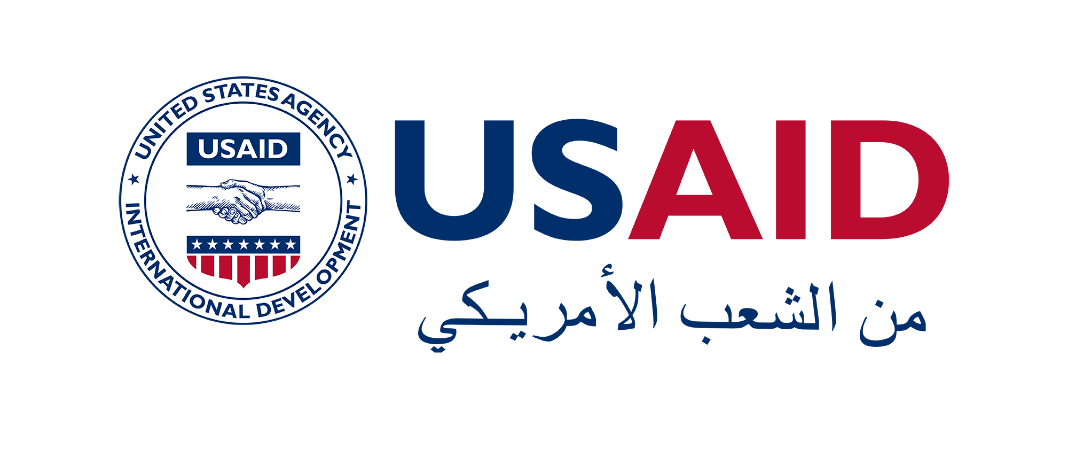 ACRONYMSCAM		Community Asset Mapping العملية المسحية للأصول المجتمعية   CBO		Community Based Organization مؤسسات مجتمع مدنيMEL 		Monitoring, Evaluation and Learningقسم المتابعة والتقييم والتعلم USAID 	U.S. Agency for International Development الوكالة الأمريكية للتنمية الدوليةYP		Youth Power شبابنا قوة جدول المحتويات جدول المحتويات	31. المقدمة	42. المعلومات الديموغرافية	53. لمحة عامة	64. النتائج الرئيسية	7تنمية الشباب	7المدارس / البيئة التعليمية	10الصحة	12البيئة الاجتماعية	14الإدماج	14الخدمات المجتمعية	155. جداول التحليل	17تحليل المسح المجتمعي	17أسئلة مجموعات النقاش	28المقدمة مبادرة "شبابنا قوة" هي عبارة عن برنامج ريادي مخصصة للشباب حيث يصبح الشباب من خلالها قادة في كل عنصر من عناصر البرنامج، ثم يقومون بالتالي بتدريب شباب آخرين. يمكّن البرنامج الشباب من أن يصبحوا مواطنين مشاركين وأعضاء منتجين في المجتمع مع سلطة للدفاع عن أنفسهم ولتشكيل خدمات مخصصة لتفعيل دورهم ضمن مجتمعهم. تقيم الوكالة الأمريكية للتنمية الدولية - "شبابنا قوة" - الأردن شراكة مع الشباب الذين تتراوح أعمارهم بين (10) و(29) سنة من جميع المستويات، ومع الجهات الخدمية المحلية لتؤسس موارد مجتمعية مستدامة وسبل مشاركة مدنية للشباب في المجتمعات الشريكة المستهدفة. يعزز المشروع الكفاءات الرئيسية للشباب المعرضين للخطر لتحديد الأصول، وزيادة ثقتهم في تصميم وإدارة الحلول، وربطهم ببعضهم البعض وبالمنظمات الخدمية للشباب وقادة المجتمع والحكومة والموارد لدعم نجاحاتهم وتعزيز الشخصية والعناية بتشجيع الحوار والاستكشاف وحل المشكلات. تقوم مبادرة "شبابنا قوة" بإعداد 10000 شاب للمشاركة في اتخاذ القرارات القائمة على المعرفة. وتتكون مبادرة "شبابنا قوة" – التابعة للوكالة الأمريكية للتنمية الدولية من ثلاثة مكونات رئيسية:(1) التعلم التحولي والتدريب على النوع الاجتماعي، متبوعًا بمبادرة صغيرة.(2) المسح المجتمعي لعدد (60) مجتمعاً بغية تحديد التحديات وتحليل الموارد المجتمعية.(3) صندوق للابتكار يساهم في تسهيل التصميم التعاوني لمبادرات الشباب التي تتراوح بين خمس إلى عشر مبادرات في كل مجتمع.الغرضيستخدم رسم خرائط موجودات المجتمع ( تعيين موجودات المجتمع على الخريطة)  استراتيجية ثلاثية. أولاً ، أداة رسم الخرائط المؤسسية التي تتكون من مسح يحدد أصحاب المصلحة / الكيانات ودورهم في المجتمع والخدمات التي يقدمونها. ثانياً، أداة لرسم خرائط المجتمع وهي مسح استقصائي يهدف إلى تحديد احتياجات المجتمع والمعوقات التي تواجهه. ثالثًا، مناقشات مجموعة التركيز مع الشباب لاستيعاب نتائج عمليتي المسح، وتحديد الفرص والتحديات الفريدة في المجتمع التي ربما لم يتم التعرف عليها بالكامل. يتم توجيه عملية رسم الخرائط من قبل الشباب، وهي مصممة لتعزيز وكالتهم، وفعاليتهم الذاتية، وبرمجة المبادرات.المنهجية:استخدمت عملية تقييم المسح المجتمعي استراتيجية من ثلاث شعب:أداة مسح مؤسسي: عملية مسحية حددت أصحاب المصلحة / الجهات، ودورهم في المجتمع، وتقديم خدماتهم حيث اُستخدمت العملية المسحية لتحديد أي مؤسسة في المنطقة للاستعلام عن خدماتها ومواردها وتحدياتها.أداة مسحية خدمية حددت الاحتياجات الخدمية المجتمعية والعوائق: قامت هذه الأداء بالبحث في تحديات الخدمات والموارد المجتمعية وأهميتها والعوائق التي تواجهها، وتطرقت هذه العملية المسحية لجميع أفراد المجتمع بغض النظر عن أعمارهم.حوارات مجموعة التركيز مع الشباب التي استوعبت نتائج العمليتين المسحيتين وحددت الفرص والتحديات الفريدة في المجتمع التي ربما لم يتم التطرق إليها بشمولية.تم تصميم أدوات المسح المجتمعي وتطويرها على أجهزة لوحية لجمع البيانات عبر الأجهزة المحمولة بواسطة فريق (MEL) لمبادرة "شبابنا قوة" التابعة للوكالة الأمريكية للتنمية الدولية. تُجمع البيانات من خلال نوعين عمليتين مسحيتين ومجموعة تركيز، وتتمحور المسوحات حول ست فئات رئيسية تهدف إلى الحصول على تجربة شاملة للشباب في المجتمع:تنمية الشبابالبيئة التعليميةالصحةالبيئة الاجتماعيةالاندماج الخدمات المجتمعيةيتم استخدام المسح المؤسسي في أي مؤسسة في المنطقة للاستعلام عن خدماتها ومواردها وتحدياتها، أما العملية المسحية الثانية فهي مخصصة لمسح الأصول المجتمعية للبحث في التحديات والعوائق وأهمية وجودة الخدمات والموارد المجتمعية، وشملت هذه العملية المسحية أي شخص من المجتمع بغض النظر عن عمرهتم تدريب 38 شابًا وشابة من شرحبيل على جمع البيانات لرسم خرائط موجودات المجتمع. يتم تدريب جميع الشباب على كيفية إجراء عمليتي المسح لرسم خرائط الموجودات. بعد ذلك، يقسم الشباب إلى سبع مجموعات، حيث يعمل قائد شاب واحد كجهة محورية لكل فريق. تم تكليف كل فريق بجزء من مجتمعهم لرسم خريطته خلال الأيام الثلاثة القادمة. تم إجراء التدريب وجمع البيانات في الفترة من 27 إلى 29 كانون الثاني 2019.يتم تحليل نتائج عمليتي المسح بشكل أولي لتوجيه نقاش مجموعة التركيز من المجتمع، مما يساعد على اكتساب نظرة أعمق في القضايا ذات الأولوية. تم إجراء نقاش مجموعة تركيز واحدة لكل من الذكور والإناث في 6 شباط 2019.تقرير رسم خرائط موجودات المجتمع هو عبارة عن تجميع كل هذه النتائج والتحليلات.المعلومات الديموغرافيةالمحافظة: اربدالمنطقة: شرحبيلحجم العينة المؤسسية: 21 مؤسسةحجم العينة المجتمعية: 339 مشاركاعدد رسامي الخرائط: 38 مشاركاحجم مجموعة التركيز: 26 مشاركًالمحة عامةفيما يلي لمحة عامة عن النتائج:الجنسيات التي شملها الاستطلاع من خلال المسح لرسم خرائط المجتمع:89.1% (302)  أردنيون7.5% (25)  فلسطينيون2% (7)   سوريون1.5% (5)  جنسيات أخرىتراوحت الفئة العمرية التي شملها المسح بين 8 و 70 عامًا، وكانت أعمار 57%  من العينة أقل من 29 عامًا. 51% ذكور و 49%  إناث.فيما يلي التوزيع حسب الجنس والعمر:تم تحديد ما مجموعه  21 مؤسسة من قبل 38 مصممًا  في شرحبيل.فيما يلي توزيع المؤسسات على أساس النوع: 4. النتائج الرئيسيةيستخدم هذا التقرير مخطط المسح لرسم خرائط المجتمع وإدراج المعلومات ذات الصلة من نتائج رسم الخرائط المؤسسية ومناقشة مجموعة التركيز. تم تقسيم هذه النتائج إلى ستة محاور:تنمية الشبابالبيئة التعليميةالصحةالبيئة الاجتماعيةالإدماجالخدمات المجتمعيةتنمية الشبابتنمية الشباب تدرس الفرص المتاحة للشباب في المجتمع.منافذ الشباب. فيما يلي منافذ الشباب الأربعة التي حصلت على أدنى درجات الجودة أو التوفر:الترفيه (المسرح السينمائي، الحدائق العامة، المقاهي)لا توجد أشكال من الترفيه للشباب أو كبار السن.الحدائق العامة أو الخاصة غير متوفرة في هذا المجتمع، على الرغم من أن الحدائق أماكن مهمة للتجمع وللترفيه أيضا.الفن والمسرح والموسيقىلا توجد منافذ إبداعية في هذا المجتمع باستثناء المبادرات الشخصية غير المتسقة مثل الرسم على الجدران.المكتبةتوجد مكتبة واحدة بها كتب للقراءة في مبنى التنمية الاجتماعية، غير أنه لا توجد أماكن للجلوس والقراءة  كما أن الكتب قديمة جدًا. هذه المكتبة تشبه مخزن كتب أكثر من كونها مكتبة.أماكن تجمع الشباب (أماكن منظمات المجتمع المحلي والحدائق والبلدية)المرة الوحيدة التي يجتمع فيها الشباب من كلا الجنسين هي أثناء التدريبات.لدى الذكور مكان واحد فقط للتجمع، وهو المقاهي، في حين تتجمع الإناث غلبا في منازل بعضهن، المقاهي حصرية للذكور.فرص تنمية الشباب المتوفرة من خلال خدمات الشباب خارج المدارس. فيما يلي خدمات الشباب الأربعة الأقل توفرا:محطة المعرفة عبر الإنترنتلا توجد محطة معرفة عبر الإنترنت في هذا المجتمع. يضطر الشباب للذهاب إلى المجتمعات المجاورة مثل معاذ بن جبل وكفرنجة والوهادنة لتلقي التدريبات بسعر رمزي.الحوارات / مناقشات الشباب المنظمةلا تجرى حوارات أو مناقشات بين/ مع الشباب في هذا المجتمع كما لا توجد مبادرات إقليمية.هذا المفهوم لم يكن موجودًا أبدًا إلا في قاعات المدينة بين شيوخ المجتمع.موارد مواصلة التعليم (معلومات عن المنح الدراسية وتقديم الطلبات)معظم الشباب لا يعرفون كيفية التقدم للحصول على المنح الدراسية عبر الإنترنت. لا توجد منصات تساعد الشباب في هذا الأمر.دورات الكمبيوتريوجد لدى مؤسسة نساء شرحبيل أجهزة كمبيوتر،  بعضها بحاجة للإصلاح. مع أن المؤسسة نشطة للغاية، إلا أنها لا تقدم دورات كمبيوتر.التدريبات التي أكد على أهميتها  الشباب تشمل الرخصة الدولية لقيادة الحاسوب، والطباعة، والبحث الفعال، وإدخال البيانات. الشباب الذين يتلقون مساعدات في التوجيه  يعملون على تحسين الصحة العقلية. بشكل عام، جميع آليات التوجيه والإرشاد الخاصة بالشباب غير نشطة. يبين ما يلي أنواع الاستشارات الشبابية التي ذكر على أنها الأقل توفرا.إذاعة المجتمعلا توجد إذاعة مجتمع. غير أنه لا توجد حاجة لها.هناك صفحة مجتمعية على Facebook تُستخدم لرفع مستوى الوعي حول مجموعة واسعة من الموضوعات المتعلقة بالمجتمع.أنشطة المشورة التي تقدمها المنظمات غير الحكومية / منظمات المجتمع المحليهناك مؤسسات قدمت بعض التدريبات النفسية والاجتماعية، غير أنها كانت قصيرة الأجل وغير منتظمة.أكد الذكور على وجه التحديد أهمية تلقي التدريب على المهارات الحياتية.كانت هناك أنشطة توعية وإرشادية حول الزواج المبكر تحت السن من خلال المدارس. هناك مبادرة فعالة جدًا تدعى كوني أوعى، تخاطب الإناث من خلال استخدام الضمائر الأنثوية. تشمل هذه المبادرة مجموعة فيسبوك لنشر الوعي حول التنمر الإلكتروني وتساعد النساء في حماية أنفسهن من الجرائم الإلكترونية ضدهن. تحتوي المبادرة أيضًا على خط ساخن حيث تستطيع الأنثى الاتصال بفريق كوني أوعى، للإبلاغ عن شخص قد يكون لديه مواد خاصة عنها. يقدم هذا الفريق الدعم للأنثى في التعامل مع الموقف بدون ذكر أسماء، وربما يقوم بإبلاغ الشرطة عن ذلك الشخص، دون وضع الأنثى في موقف يحتمل أن يكون محرجا أو خطيرا.يحتاج الشباب إلى المساعدة في التوجيه المهني والحياتي. كيفية التفكير في اختيار تخصصاتهم، وما هي الدورات التي يحتاجون إليها، وما هي النواحي في شخصيتهم التي تحتاج إلى مزيد من التطوير، وما هي الدورات التدريبية التي من شأنها أن تساعدهم في الحصول على وظيفة.التوجيه (النفسي)هناك حاجة إلى الإرشاد النفسي ولكن وجود عنوان آخر أمر بالغ الأهمية. هناك شباب يعانون من الاكتئاب والقلق وفي حاجة إلى الدافع ويحتاجون إلى المساعدة في معرفة كيف يصبحوا مشاركين أكثر فاعلية في المجتمع.المساعدات النفسية الحالية تأتي من الآباء والأشقاء والأصدقاء والمعلمين. كما أن عددا قليلا من الشخصيات الدينية البارزة في المجتمع هي أيضا مصادر للإرشاد.وافق الشباب على أنه من المهم أن يوجد شخص يتمتع بالخلفية المناسبة لتقديم التوجيه والارشاد، وربما تقديم التوجيه في إطار جماعي.فتيات الكشافةليس لفتيات الكشافة أي دور حقيقي في المدارس، فواجبهن الوحيد هو رفع العلم كل صباح. على عكس الذكور الذين يشاركون في أنشطة التخييم والمشي لمسافات طويلة. غير أنه لا يتلقى أي من الجنسين الإرشاد في طبيعة نشاط الكشافة.اقترح الشباب أن تحصل فتيات الكشافة على تدريبات ليصبحن "أخوات كبيرات" للطالبات الشابات اللائي يحتجن إلى القليل من التوجيه أو الرعاية الإضافية.يتناول هذا القسم مدى استعداد الخدمات التي تساعد في تشغيل الشباب. أدناه هي أقل الخدمات المستخدمة.معارض التوظيف - ذكر 51 ٪ أنها غير متوفرة.الإرشاد المهني - ذكر 45٪ أنه غير متوفر.تم تقديم دورتي تدريب  على مهارات كتابة السيرة الذاتية (طلال أبو غزاله والمعهد الألماني)، غير أن ذلك كان في السلط التي تبعد ثلاثين دقيقة عن شرحبيل.كانت هناك تدريبات أخرى للدعم المهني (منظمة إرادة) غير أنها كانت أيضا في مجتمعات أخرى، مثل دير علا.يحتاج الشباب إلى مهارات البحث عبر الإنترنت غير أنه لا توجد أجهزة كمبيوتر متاحة للمجتمع، وبالتالي فإن عملية تعلم الكمبيوتر الخاصة بهم محدودة.يجب أن يتعلم الشباب أيضًا السياحة الزراعية، حيث أن المجتمع يتكون في الغالب من الأراضي الزراعية.التدريب من أجل اكتساب الخبرة- ذكر 39٪ أنه غير متوفر.يوجد مركز تدريب مهني يستفيد منه الشباب غير أن مقره ليس في شرحبيل. يقدم هذا المركز مجموعة واسعة من الدورات التدريبية، من دورات التجميل إلى دورات الحلاقة والخياطة.التحدي الذي يواجه الشباب عند الذهاب إلى هذا المركز المهني، هو أنه غالباً ما يتعرضون للتنمر لأنهم يأتون من مجتمع آخر.لا توجد محطة معرفة عبر الإنترنت للشباب للحصول على دورات تدريبية تزيد من خبرتهم.هناك حاجة للمزيد من دورات المعرفة المالية ودورات الكمبيوتر.لزيادة المهارات المتعلقة بالسياحة، أكد الشباب على أهمية التدريب على الإسعافات الأولية واللغة الإنجليزية. ذكر الشباب أن هناك محمية طبيعية يمكنهم الاستفادة منها.هناك حاجة لدورات التسويق لتعليمهم كيفية جذب المزيد من السياح لمجتمعهم، وتسويق المنتجات الحالية التي يتخصصون فيها.الحرفالعسلالنباتات والفواكه والخضرواتالمدارس / البيئة التعليميةالمدارس / البيئة التعليمية تعطي مؤشرا عن الوضع الاجتماعي والتحديات التي يواجهها المجتمع في المدارس.الشكل 4 يشير هذا الرسم البياني إلى المشكلات التي ذكرها أفراد  المجتمع ، عند سؤالهم عن "أهم القضايا في المدارس" ، دون إعطائهم موضوعات للاختيار من بينها. شارك في الاستطلاع 333 شخصا بحيث يمكنهم تحديد ثلاث قضايا بحد أقصى.يوضح الشكل أعلاه مؤشرا عاما للقضايا التي يفكر فيها المجتمع أكثر من غيرها ويشعر أنها مصدر قلق في المدارس. يعد الحضور والعنف / التنمر والاكتظاظ من أكثر المشكلات في المدارس.فيما يلي تفاصيل أكثر تحديدا للقضايا المحددة التي قد تكون مستهدفة:نقص المعدات (الكتب والمعدات الترفيهية وأجهزة الكمبيوتر)يتم تبديل أو إلغاء دروس الرياضة بسبب نقص المعدات الرياضية.أجهزة الكمبيوتر متوفرة ولكنها لا تعمل.لا توجد مساحة كافية في الفصل الدراسيالفصول الدراسية صغيرة جدًا. يوجد حوالي 40 طالبًا في الفصل الواحد.لدى الطلاب احتياجات متنوعة بالطريقة التي يمكن أن يتعلموا بها بشكل أفضل، في فصل دراسي يضم 40 طالبًا، لا يتم مراعاة هذا الاختلاف في الاحتياجات.قدمت مؤسسة الملكة رانيا دورات تدريبية للمدرسين، ومع ذلك، أخذ التدريبات غير كاف. نقص المساحة قضية رئيسية. لا يزال الطلاب يتلقون التعليم وفق طرق التدريس التي عفا عليها الزمن.بعض المعلمين غير قادرين ببساطة على التحكم في الفصول الدراسية ، قال بعض الشباب إن ذلك يرجع إلى اكتظاظ الفصول الدراسية، بينما قال آخرون إنه بسبب عدم وجود عقوبة بدنية.نواحي غير صحيةلدى الطلاب جدول تنظيف. اعتبر معظم الشباب هذا عنصرا تأديبيا إيجابيا في المدارس العامة.يجب أن تكون هناك ثقافة طلابية أفضل في الحفاظ على نظافة مدرستهم. يقوم الطلاب بإلقاء القمامة بشكل مستمر على الأرض.قضايا السلامة التي تم تسليط الضوء عليها في المدارس.التنمر (البدني / الشفهي) - قال 72٪ أن هذه مشكلة تتعلق بالسلامة.يشمل سلوك المعلمين غير اللائق قيام المعلمين بضرب الطلاب خارج مبنى المدرسة حتى لا يُعتبر عقابًا بدنيًا.يشمل سلوك المعلمين غير اللائق أيضا قيام المعلمين بالطلب من الطلاب العودة إلى بيوتهم إذا كانت نسبة الحضور في الصف منخفضة، أو الطلب من الطلاب شراء سجائر. هذا ليس فقط غير مناسب، بل هو أيضًا استغلال لسيطرتهم وهو يعرّض الطلاب الذين يريدون الإبلاغ عن المعلم أنفسهم للخطر.الأهالي ليسوا على علم بالقضايا التي تحيط بأطفالهم.الإساءة الجسدية (من قبل الطلاب و / أو المعلمين) - قال 60٪ أن هذه مشكلة تتعلق بالسلامةعدم احترام وقبول الآخرين بسبب اختلاف الظروف المعيشية والجنس والإعاقة - قال 59٪ أن هذه مشكلة تتعلق بالسلامة.الطلاب الذين يأتون من خلفية أكثر فقراً يتعرضون للتنمر بسبب منظرهم أو رائحتهم. يحتاج هؤلاء الطلاب إلى مزيد من الدعم المالي، ويحتاج المتنمرون إلى تدخل لكي يفهموا عواقب أفعالهم بشكل أفضل.الأشخاص في المدارس الذين يتعرضون للتنمر هم اللاجئون والأشخاص ذوو الإعاقة والإناث والأشخاص الأقل ثراء اقتصاديًا.اللاجئون السوريون يتعرضون للوصم على أنهم مرضى أو ذوي تأثير سيئ.التحرش (من الطلاب و / أو المعلمين) - قال 49٪ أن هذه مشكلة تتعلق بالسلامة.يوجد نقص عام في الإدارة والتدخلات عند حدوث أي شكل من أشكال سوء المعاملة أو التنمر. الضحية يعاقب تماما مثل  ما يعاقب المتنمر.توجد مدرستان تم بناؤهما بجانب بعضهما من قبل مؤسسة تحاول تقليل التمييز بين الجنسين. مدرسة للذكور تدعى مدرسة عثمان بن عفان ومدرسة للإناث تدعى مدرسة حليمه السعدية. أبلغ الشباب عن وجود درجة عالية من المضايقات التي تقوم بها مدرسة البنين تجاه الإناث.3. عند الاستفسار عن عوائق التعليم المحددة كانت العوائق  التالية الأكثر ذكرًا:الحيوانات الضالة - قال 41 ٪ أن هذا يحدث بشكل متكرر.لا تسمح البلدية للمجتمع بإطلاق النار على الحيوانات الضالة أو تسميمها،  وذلك كشكل من أشكال حماية الحيوانات. ذكر الشباب أنه يمكن لأفراد المجتمع أحيانًا إبلاغ خدمات حماية الحيوان عن الكلب. لكن غالبًا ما يتعرض الطلاب في طريقهم إلى المدرسة للهجوم أو المطاردة من قبل الكلاب وليس لديهم طريقة لحماية أنفسهم.النقل / موقع المدرسة - قال 35٪ أن هذا يحدث بشكل متكرر.يستخدم الصف الخامس وما بعده وسائل النقل العام ولكن لا توجد حماية حقيقية لهم.لا توجد مساعدة للأشخاص الذين يعانون من صعوبات التعلم - قال 31 ٪ أن هذا يحدث بشكل متكرر.يتم تجاهل الأشخاص الذين يعانون من صعوبات التعلم تمامًا مثل الطلاب الذين لا يعتبرون أذكى أو أسرع المتعلمين.لا توجد "غرفة موارد" نشطة، التي هي في الأساس عبارة عن فصل دراسي للطلاب الذين يعانون من صعوبات التعلم.لا تسمح وزارة التربية والتعليم لأكثر من سبعة طلاب بالرسوب كل عام، وبالتالي هناك العديد من الطلاب الذين يصلون إلى الصف الثامن أو حتى الصف الثاني عشر وهم  لم يتعلموا القراءة بعد.عوائق أخرى:لا توجد مساعدة للأشخاص ذوي الإعاقةلا يتم الاهتمام بالأشخاص ذوي الإعاقة في المدارس. مراكز التدريب المهني ليست شاملة في تدريباتهم.المدارس لا تأخذهم في الاعتبار. البنية التحتية للمدارس ليست مؤهلة للأشخاص ذوي الإعاقة. بعض المدارس لا تزال لا يوجد فيها أرصفة منحدرة لذوي الاعاقة.لا يؤخذ الأشخاص ذوو الإعاقات غير البدنية في الاعتبار مطلقا.الطلاب غير القادرين على التعلم بسرعة في بيئة المدرسةالأهالي يأخذونهم تلقائيًا إلى حقولهم الزراعية.ينتظر الأهالي حتى ينهي الطلاب الصف العاشر لكي يتمكنوا من الالتحاق بالجيش.وصل أفراد المجتمع والأهالي إلى نقطة حيث يتوقفون عن الإيمان بقدرات أطفالهم إذا كانوا غير جيدين في المدرسة .4. الدور الفعال للطلاب في مدرستهم يدعم وكالة الشباب. فيما يلي الأنشطة التي لا تتوفر للطلاب حاليًا في العديد من المدارس في شرحبيل.الأنشطة اللامنهجية التي يقودها الطلاب - قال 55٪ أن هذه غير موجودة.الأنشطة الصيفية التي تقودها المدرسة - قال 50 ٪ أن هذه غير موجودة.الأنشطة التطوعية - قال 44٪ أن هذه غير موجودة.الأنشطة التي يقترحها الشباب هي لعبة الشطرنج والفن والموسيقى والرسم على الجدران (غير مسموح بها حاليًا من قبل البلدية) والتايكواندو أو رياضة الكك بوكسينغ.يمكن تعليم الشباب أيضًا الزراعة الدائمة والأساليب الزراعية الأكثر نجاحًا. بالإضافة إلى أساليب العمل التجاري   وكيفية تحسين تسويق / وضع العلامة التجارية / تغليف منتجاتها الحالية.الصحةتتطلب خدمات ومعدات الرعاية الصحية وكذلك الموضوعات المتعلقة بالصحة الاهتمام من أجل فهم التحديات التي يواجهها المجتمع وأولوياته الصحية.أهم مواضيع صحة الشباب حسب المجتمع هي:التدخينيدخن الأهالي السجائر أمام أطفالهم. لم يتم إدانة ورفض هذه العادة بشدة من قبل المجتمع.يقوم المعلمون حتى بإرسال طلابهم لشراء السجائر نيابة عنهم.التدخين مرتبط بفكرة أن المدخن "رجل". ومع ذلك، التدخين إدمان يعاني منه كل من الذكور والإناث في هذا المجتمع.المخدراتهناك مناقشات توعية بين صانعي القرار والمجتمع حول المخدرات.تقوم مجموعة تدعى أصدقاء الشرطة بتقديم دورات تدريبية وتوعوية حول تعاطي المخدرات.يحتاج الشباب إلى قصص نجاح للتخلص من الإدمان، وكيف اعتاد شخص ما على الإدمان وكيف تغلب عليه وتخلص منه.الكحوللتكون تكلفة الكحول أقل، فإنه يباع بأكواب.استهلاك الكحول يمثل مشكلة حتى داخل المدارس.أشار بعض الشباب إلى أنه ينبغي على الشخصيات الدينية معالجة هذه القضية واستخدام منصاتها لتوجيه الشباب.التغذيةهناك حاجة إلى وعي صحي أفضل. السمنة والسكتة الدماغية هي مشكلات رئيسية.يحتاج الأشخاص المصابون بالصرع أيضًا إلى مزيد من التوجيه بشأن النظام الغذائي اللازم للسيطرة على أعراض اضطرابهم.يجب أن يكون هناك مزيد من الوعي ومراقبة شراء / بيع السلع منتهية الصلاحية.غالبًا ما يواجه مقدمو الرعاية الصحية العديد من المشكلات التي يجب معالجتها. فيما يلي أكثر المشكلات تقييمًا في مراكز الرعاية الصحية.توفر الصيدلية / الدواء - قال 60٪ أن هذا يمثل مشكلة كبيرة.لا يتوفر دواء الصرع إلا في عمان التي تبعد ساعة ونصف بالسيارة.تنفد الأدوية الأساسية باستمرار.قد ينسق الشباب مع الأطباء لإعداد قائمة بالأدوية الحساسة التي يجب أن تكون متوفرة من أجل التواصل مع أصحاب المصلحة المعنيين لتخزينها باستمرار.المحسوبية تؤدي إلى قيام الصيادلة بتوزيع الأدوية على عائلاتهم وأصدقائهم. بينما يجد المرضى الآخرون باستمرار أن الأدوية غير متوفرة في الصيدلية.جودة الخدمة - قال 58٪ أن هذا الأمر يمثل مشكلة كبيرة.مكاتب الأطباء مليئة بالمرضى الآخرين. السرية بين الطبيب والمريض مفقودة.غرفة الجراحة غير نظيفة للغاية.ذكر أحد الأشخاص أنه أثناء أخذ الأشعة السينية، ظهر صرصور في صورة الأشعة حيث كان يزحف عليه.مدير العيادة على استعداد لتقديم الدعم واتخاذ الإجراءات اللازمة لتحسين العيادة، غير أن المرضى لا يبلغون الإدارة بمخاوفهم والتحديات التي تواجههم.توفر المعدات - قال 56.5٪ أن هذا يمثل مشكلة كبيرة.لا يوجد مركز صحي شامل في هذا المجتمع.منطقة الانتظار - قال 54٪ أن هذا يمثل مشكلة كبيرة..لا توجد مساحة أو كراسي كافية في منطقة الانتظار.توفر أطباء متخصصين - قال 53.5٪ أن هذا يمثل مشكلة كبيرة..يوجد ثلاثة مراكز صحية ولكن هناك نقص في المتخصصين. هناك أطباء أسنان وعدد قليل من الأطباء الآخرين ولكن العديد من التخصصات مفقودة.حيث أن شرحبيل منطقة زراعية، فإن مشكلات التنفس والأمراض الجلدية متكررة بسبب الأسمدة والمبيدات الحشرية. ومع ذلك، لا يوجد متخصصون في المجتمع ولا تقدم المعلومات العامة لمساعدة العديد من الأشخاص الذين يجب عليهم التعامل مع هذه المشكلات.توفر خدمات الصحة العقلية (عالم نفسي، معهد) - قال 53٪ أن هذا يمثل مشكلة كبيرة.توجد خدمات الصحة العقلية، ولكنها توفر فقط الدعم الطبي، وتكتب فقط الوصفات الطبية.كثير من الناس يكافحون أيضًا لتلقي الرعاية الصحية اللازمة، فيما يلي أهم العوائق التي تحول دون الرعاية الصحية في شرحبيل:العوائق المالية - 48 ٪ اختاروا هذا العائق.سعة المركز - 45٪ اختاروا هذا العائق.مدخل المستشفى مشكلة. المدخل والخروج كلاهما من نفس الباب.التأخير في تلقي الرعاية - 39 ٪ اختاروا هذا العائق.البيئة الاجتماعيةيبحث قسم البيئة الاجتماعية بإيجاز في التحديات المحتملة في البيئة الاجتماعية.يسلط هذا القسم الضوء على التحديات التي يواجهها المجتمع.التنمر (الحي / العمل)الإساءة اللفظية / العاطفية / النفسية (الشريك / الأسرة)الإيذاء البدني (الشريك / الأسرة)التحرش البدني (مكان العمل / المجتمع)الإدماججميع المجتمعات لديها شكل واحد على الأقل من التنوع. يعد ضمان الإدماج لجميع الأشخاص الذين ينتمون إلى هذا المجتمع أمرًا بالغ الأهمية.فرص زيادة الإدماج مهمة للنسيج الاجتماعي للمجتمع. فيما يلي المجموعات التي تتطلب المزيد من الادماج الاجتماعي.النساءلا توجد أماكن لتتجمع فيها الإناث. أكدت الإناث أهمية على وجود مكتبة. ذكرن  فكرة وجود مكان للموسيقى والرقص والفن مقصور على الإناث فقط.الرياضة مقصورة على الذكور. ترغب الإناث  في أن يكون هناك مكان لممارسة النشاط أو لعب كرة السلة أو التحرك براحة.لا يمكن للإناث التحرك بحرية بعد غروب الشمس.أطفال المطلقات والمطلقينالأيتامالأيتام في وضع مالي غير جيد.تمامًا مثل وضع أطفال المطلقات والمطلقين، يفضل أفراد المجتمع تزويج أطفالهم من شخص يكون والداه معروفين وأحياء.المطلقاتفئات أخرىالأشخاص ذوو الإعاقة لا يتمتعون بفرص متساوية.توجد تدريبات على لغة الإشارة مفتوحة للجمهور بسعر رمزي، ولكن هناك نقص في الوعي / الاهتمام بها.الأشخاص ذوو الإعاقة ليس لديهم أي فرص في سوق العمل.العائلات التي لديها فرد يعاني من الإعاقة تُوصم بأنها تعاني من عيوب وراثية، مما يؤثر على الفرص الزوجية لأطفالهم الآخرين.الأشخاص ذوو الإعاقة يتعرضون للتنمر والإساءة.يحتاج الأشخاص ذوو الإعاقات الجسدية إلى جلسات تقوية الحركة، ولكن لا توجد مؤسسة تقدم مثل هذا الدعم ولا تمتلك الكادر أو المعدات اللازمة.أكد الشباب على حاجة المجتمع إلى احترام الأشخاص ذوي الإعاقة بشكل أفضل، والحاجة إلى سماع المزيد من قصص نجاحهم. وكذلك كيف تغلبوا على وصمة العار والتحديات المجتمعية.اللاجئونيأخذ المجتمع احتياطات كبيرة من اللاجئين. نظرًا لأنهم يأتون من منطقة حرب، فإن المخاوف من الاصابة  بالمرض مرتفعة. لقد حاولت العديد من المؤسسات رفع وعي اللاجئين حول السيطرة على الأمراض، مما أدى إلى خلق وصمة عار حول اللاجئين.يُنظر إلى اللاجئين على أنه من الممكن أن يكونوا محكومين سابقين.يتعرض اللاجئون للتنمر والوصم.كان هناك العديد من العوائق التي تحول دون الإدماج تم اختيارها من قبل المجتمع والتي تتطلب الاهتمام.المعايير الاجتماعية - اختار 65 ٪ هذا كعائق.الزواج المبكر هو نتيجة للأعراف الاجتماعية.يؤدي الفصل بين الجنسين في بعض الأحيان إلى استبعاد مشاركة الإناث في التدريبات المختلطة، وهذا يتوقف على مدى محافظة الأسرة.قلة الوعي المجتمعي - اختار 50٪ هذا كعائق.السياسات المحلية - اختار 43 ٪ هذا كعائق.الخدمات المجتمعيةتقدم الخدمات المجتمعية لمحة عامة عن الخدمات التي تديرها البلدية أو الحكومة. الخدمات الحكومية / البلدية التي هي في أمس الحاجة إلى الاهتمام مدرجة أدناه.جمع القمامة - قال 69٪ من المشاركين أن هذا يمثل مشكلة كبيرة.يجب أن يكون هناك جهد أكثر نشاطًا من المجتمع نفسه لإلقاء القمامة في صناديق القمامة.الكلاب الضالة تخلق باستمرار فوضى وأوساخ حول صناديق القمامة.كما يتم أخذ صناديق القمامة من قبل المجتمع لاستخدامها في زرع النباتات.النقل العام - قال 65٪ من المشاركين أن هذا يمثل مشكلة كبيرة.هناك نقطتان لوقوف الحافلات، لا تدخل الحافلات الطرق في المجتمع، بل تمر فقط على الطريق الرئيسي.الأشخاص الذين يبيعون في الشارع دون تصريح يتسببون في اختناقات مرورية.اقترح أحد الشباب إنشاء تطبيق يوفر خيارات أخذ وإنزال الأشخاص الذين يعيشون في المجتمع، مثل تطبيق  Uber.المياه - قال 58٪ من المشاركين أن هذا يمثل مشكلة كبيرة.خدمات المياه البلدية لا تأتي إلا مرتين في الأسبوع. ذكر جميع الشباب أن المياه قد قطعت عنهم مرة واحدة في الأسبوع على الأقل.المياه غير صالحة للشرب أو لأي استخدام. المياه تخرب الشعر والجلد والقماش بسبب ارتفاع نسبة الكلور والمواد الكيميائية الأخرى.خدمات المسنين - قال 52٪ من المشاركين أن هذا يمثل مشكلة كبيرة.لا توجد أماكن لتجمع المسنين.على الرغم من احترام المسنين لحكمتهم ومراكزهم وشخصياتهم الموثوق بها، إلا أنه لا توجد أنشطة تسمح بعقد فعاليات مجتمعية. لا توجد أنشطة لسرد القصص، أو أنشطة ممتعة يستطيع كبار السن من خلالها التفاعل مع الأجيال الأخرى.اقترح الشباب نشاطًا يساعد كبار السن في أن يصبحوا أكثر اندماجا مع التكنولوجيا، مثلا عقد ورش عمل لتثقيفهم حول كيفية استخدام هواتفهم النقالة ويمكن أن يكون جزءًا من نشاط أكبر يعمل على إصلاح أجهزة الكمبيوتر وتقديم دورات محو الأمية الحاسوبية للشباب في المجتمع.الكهرباء - قال 52٪ من المشاركين أن هذا يمثل مشكلة كبيرة.يؤدي الحمل الزائد على أعمدة الكهرباء إلى نشوب حرائق ، من الواضح أن العديد من الأسلاك مهترئة.بعض الناس في المجتمع يسرقون الكهرباء ، ذكر أحد الشباب أن شركة الكهرباء تقسم فاتورة الكهرباء التي سرقها الآخرون على الجميع في المجتمع.الطاقة المستدامة - قال 50٪ من المشاركين أن هذا يمثل مشكلة كبيرة.يتم استخدام الطاقة الشمسية من قبل ما يقرب من نصف المجتمع.هناك مبادرة تسمى Seed في مجتمع آخر تقوم بتركيب سخانات شمسية مجانًا. قال الشباب إنه من المهم تطبيق هذه المبادرة على مجتمعهم لأنها توفر الكثير من المال، لكن العائلات لا تستطيع تحمل رسوم التركيب.هناك حاجة إلى الوعي بالزراعة المستدامة وأساليب زراعية أفضل وأكثر استدامة للأرض.أمور أخرىيقطع اتصال الإنترنت باستمرار. وبالتالي، يواجه الشباب العديد من التحديات في محاولاتهم لمواكبة العالم الخارجي.السياحة موضوع رئيسي يحتاج إلى مزيد من التوعية. يوجد لدى المجتمع أطول حبل انزلاق في الشرق الأوسط ، وكذلك بحيرة، ومحمية طبيعية. بالإضافة إلى أنهم ينتجون العسل، ولديهم أراض زراعية جميلة يمكن استخدامها لجذب الناس من وسط المدينة لقطف المنتجات، ثم طهوها كتجربة ثقافية،  كما أنها يمكن أن تكون أيضًا نشاطًا يجمع العائلة في جو لطيف.الكثير من الناس غرقوا في قناة الملك عبد الله، وهذه مسألة تحتاج إلى النظر فيها. هناك لافتات ولكن يغرق شخص في السد كل عام.تم أيضا تقييم موثوقية البنية التحتية والسلامة.مياه الصرف الصحي / السباكة - قال 49 ٪ أنها غير موثوقة وآمنةالمباني - قال 43 ٪ أنها غير موثوقة وآمنةإنارة الشوارع - قال 43 ٪ أنها غير موثوقة وآمنةيكسر الأطفال باستمرار مصابيح (لامبات) الإنارةهناك مناطق رئيسية بدون إنارة شوارع تم النظر في الخدمات التي تعمل على تحسين البيئة، فيما يلي أهم أربع مشكلات.القمامة والنفايات - قال 80 ٪ أن هذه مشكلة تلوث.تلوث الهواء والكيماويات - قال 54٪ أن هذه مشكلة تلوث.تسبب الأرض الزراعية مشكلة تلوث الهواء، لكن الأراضي الزراعية هي المصدر الرئيسي للدخل لهذا المجتمع.الربو هو مشكلة رئيسية في هذا المجتمع.البق أيضا مشكلة بسبب الأسمدة التي تنشر الأمراض.5. جداول التحليلتحليل المسح المجتمعيSCHOOL EDUCATION ENVIRONMENT		HEALTH		SOCIAL ENVIRONMENT	INCLUSION		COMMUNITY SERVICES				تحليل استقصائي مؤسسيNumber of Institutions in Sharhabeel: 21أسئلة مجموعات النقاشهل هذه أولويات لمجتمعك؟لماذا يحدث / يوجد هذا؟لماذا هذا مهم؟ما هي قضايا الأخرى التي تحدث بهذا بسبب؟من هو المسؤول عن ذلك؟ما الذي تم فعله في الماضي لحل / معالجة هذا؟اسئلة اضافيةهل هناك أنشطة/ مبادرات تناولت هذه القضية؟ لماذا لم يعملوا؟إذا كانت الإجابة بنعم ، ما هي الأجزاء التي كانت فعالة ، وما هي الأجزاء التي لم تكن فعالة؟هل هناك أسباب لعدم وجود هذه الخدمة / المورد؟ما هي الحواجز الأكثر تحديدًا؟هل هناك اي افكار اخرى؟الأردن   % 29 & under% 30 & over57%43%%Males%Females51%49%Jordanian PalestinianSyrianOther3022575Q1: How would you rate the following youth outlets in your community?Q1: How would you rate the following youth outlets in your community?Q1: How would you rate the following youth outlets in your community?Q1: How would you rate the following youth outlets in your community?Q1: How would you rate the following youth outlets in your community?Q1: How would you rate the following youth outlets in your community?OptionsGoodAverageBadI don’t knowDoesn’t existEntertainment (movie theater, public parks, café)146511232116Art, Theatre, & Music424310337114Library48611013693Spaces for youth to gather (CBOs, parks, municipality space)5063824698Spaces for women to gather (female youth center, clubs, sport facility)7571744475Organized activities by CBOs, NGOs, youth leaders (hiking, bazaars, trainings)6670755573Volunteering Opportunities 8089694853Sports (basketball/football /swimming/ others)78122612850Youth clubs and centers 76105594851Spaces for men to gather (Male youth center, clubs, sport facilities)9287625048Entertainment (movie theater, public parks, café)146511232116Q2:How accessible are these following out of educational services in your community?Q2:How accessible are these following out of educational services in your community?Q2:How accessible are these following out of educational services in your community?Q2:How accessible are these following out of educational services in your community?Q2:How accessible are these following out of educational services in your community?OptionsAlways accessibleSometimesNever accessibleDoesn’t existInternet knowledge station3377103126Debates/ Structured Youth Conversations541157793Education continuation resources (scholarship & application info)551177889Computer courses681207081Life skills/activities (communication, teamwork)641258169English language courses701357460Study support/tutoring1261275234Q3: Have you heard or been part of (participated in) the following programs in your community?Q3: Have you heard or been part of (participated in) the following programs in your community?OptionsYesCommunity radio67NGO/CBO counselling activities112Mentorship (psychological)142Girl scouts 172Boy scouts176Religious guidance/counselling225Q4: Does your community provide the following to assist the process of entering the workforce?Q4: Does your community provide the following to assist the process of entering the workforce?Q4: Does your community provide the following to assist the process of entering the workforce?Q4: Does your community provide the following to assist the process of entering the workforce?Q4: Does your community provide the following to assist the process of entering the workforce?OptionsYesSomewhatNoI don’t knowJob fairs394017387Career counseling 515815377Training for experience876813252Business resources (grants, business plan, financial guidance)419313174Volunteering in the workforce698312859Entrepreneurial support568812867Training on labor market skills707912862Q5: In your opinion what are the three most important issues in schools Sharhabeel?Q5: In your opinion what are the three most important issues in schools Sharhabeel?OptionsCountDropouts246Violence/ bullying167Overcrowding83Infrastructural issues71Quality of education/curriculum69Teacher-student/ student-student relationship63Teacher-parent relationship57School related expenses50Transportation/ Location of the school38Access to school facilities (locked)30No educational support tutoring 28Accessibility to youth with disabilities26Support for students with learning difficulties23Other10School shift system9Q6: What do you consider the top three issues with school services in your community?Q6: What do you consider the top three issues with school services in your community?CountLack of equipment (books, recreational equipment, computers)116Not enough space in classroom102Unhygienic93Unsafe conditions (bad wiring, infrastructure)90Lack of creative activities (arts/ sports)90Disconnectedness to school environment88Use of class time of other than the class itself86Lack of tutoring85Q7: Have you or has someone you know experienced these safety related issues in school in your community?Q7: Have you or has someone you know experienced these safety related issues in school in your community?YesBullying (physical/verbal)243Physical abuse (by students and/or teachers)202Lack of respect and acceptance of others due to diverse living conditions, gender and disability200Harassment (from students &/or teachers)166Bullying (physical/verbal)243Q8: Have you or has someone you know experience these barriers to schools in your community?Q8: Have you or has someone you know experience these barriers to schools in your community?Q8: Have you or has someone you know experience these barriers to schools in your community?Q8: Have you or has someone you know experience these barriers to schools in your community?Q8: Have you or has someone you know experience these barriers to schools in your community?FrequentlySometimesRarelyI don’t knowStray animals1401048411Transportation/ location of the school1191177825No assistance for people with learning difficulties1071277629Financial reasons (uniform, books, tuition, activities)1021209423Need to work to support family1021218927Parents/family situation (not allowed by family/spouse)921428223Lacks accessibility for persons with disabilities891388230Need to take care of siblings/children/ elderly881389419Safety from/to school85140922211. Do the following exist in schools in your community?11. Do the following exist in schools in your community?YesStudent-led extra-curricular activities153School-led summer activities 170Volunteering activities190School leadership (student council)21012. Please select three of the following that you consider the most important for youth 12. Please select three of the following that you consider the most important for youth FrequencySmoking201Drugs188Alcohol 158Nutrition131Environmental problems90Health education79Disease awareness67Obesity 37Physical activity35Other 513. Do you consider the following to be problems in your local health facilities?13. Do you consider the following to be problems in your local health facilities?13. Do you consider the following to be problems in your local health facilities?13. Do you consider the following to be problems in your local health facilities?Majorly problematicNot problematicDo not knowAvailability of pharmacy/medication 19310325Quality of service1909742Availability of equipment18211525Number of patients18411033Waiting area17511832Availability of specialized physicians17312229Availability of mental health services (psychologist, institute)1738965Hygiene16314126Staff capacities14014640Operating hours1281614114. Which of the following do you consider barriers to health care in (choose 2-3)14. Which of the following do you consider barriers to health care in (choose 2-3)FrequencyFinancial barriers115Capacity of the center108Delays in receiving care 93Services needed yet unavailable 76Unable to reach the health facility 74Female related health challenges48Discrimination (gender, tribe, origin, etc)48Unsure what services are available36Nationality26Other313. Have you or has someone you know experience the following issues in your community?13. Have you or has someone you know experience the following issues in your community?13. Have you or has someone you know experience the following issues in your community?13. Have you or has someone you know experience the following issues in your community?YesSometimesNoBullying (Neighborhood/work)17012148Verbal/emotional/ psychological abuse (partner/family)14513064Physical abuse (partner/family)11115078Physical harassment (workplace/community)105119115Sexual harassment (workplace/community)9112312517. Which of the following have you considered barriers to inclusion (persons with disabilities, refugees, women) in Sharhabeel? 17. Which of the following have you considered barriers to inclusion (persons with disabilities, refugees, women) in Sharhabeel? CountSocial norms155Lack of community awareness119Local policies102Individual perceptions and biases (racism/sexism)72Laws & legal framework68Infrastructure (disabilities/ old age)63The excluded groups are not aware of their rights35None of the above 415. To what degree do you think the following groups have equal opportunities in (name of community)?15. To what degree do you think the following groups have equal opportunities in (name of community)?15. To what degree do you think the following groups have equal opportunities in (name of community)?15. To what degree do you think the following groups have equal opportunities in (name of community)?15. To what degree do you think the following groups have equal opportunities in (name of community)?FrequentlySometimesRarelyI don’t know Women1151187432Children of divorced parents1091188032Orphans1071278322Divorcees1021158636Refugees931199334Other nationalities931238340People with disabilities8810110644Other Religions811039263People with personal/individualistic differences811377942Other tribes80871274516. Are there issues with the following services in your community?16. Are there issues with the following services in your community?16. Are there issues with the following services in your community?16. Are there issues with the following services in your community?16. Are there issues with the following services in your community?YesNoDoesn't existI don’t knowGarbage collection223691136Public Transportation200912226Water1841051436Governmental Service174821568Children Daycare150872874Elderly Services159821880Electricity170108754Close Dumpsite154861881Sustainable energy139933275Access to Internet1281062679Tourism promotion11693319917. How reliable and safe is the infrastructure in Sharhabeel?17. How reliable and safe is the infrastructure in Sharhabeel?17. How reliable and safe is the infrastructure in Sharhabeel?17. How reliable and safe is the infrastructure in Sharhabeel?17. How reliable and safe is the infrastructure in Sharhabeel?ExcellentAverageVery poorDoesn't existSewage/plumbing369216447Buildings3013614726Street lights5213014611Roads/sidewalks431401401618. Are these issues in your community? 18. Are these issues in your community? 18. Are these issues in your community? 18. Are these issues in your community? YesNoI don’t knowLitter2723928Air pollution18312531Waste Management (chemicals, contaminants)16011564Desertification (lack of green spaces)13414461Types of OrganizationsTypes of OrganizationsCBO2Religion1Governmental 10Non-Profit5Private1For-Profit2Closest type of transportationClosest type of transportationWalking3Taxi3Bus10Walking & Bus & Taxi5Fees for servicesFees for servicesYes 5No 13Some programs3Youth DevelopmentYouth DevelopmentArt & Music Activities3Cultural Activities3Theatre4Summer Camps2Edu.Support Tutoring 1Edu.Support  Financial Aid0Edu.Support  Scholarship1Religious Services & Education2Life Skills Training1Computer2On Job Training0Vocational2Internship1Employment Skills2Business Development0Debates1Volunteering Opportunities3Football Training1Football Teams3Swimming Training0Competitions1Athletes Support2Leadership Boy Guides0Leadership Girl Guides1Youth Mentorship1Spaces for Youth DevelopmentSpaces for Youth DevelopmentCommunity/Youth Centers7Club2Football Field6Playground0Parks2Pool0Sports Facilities0Library 2Movie Theater0Museum/Cultural Centers 0Amusement Park1Restaurants2Coffee Shops/Café's2Municipal Spaces/Halls2Meeting Space2Educational EnvironmentEducational EnvironmentAfter School Programs5Education- Secondary/Middle School5Alternative High Schools2Colleges/Universities0Computer Training5Learning Difficulties in Early Childhood2Learning Difficulties2Person with Disability3Tutoring2Student Exchange1Other1HealthHealth Family Planning5Health Awareness Campaigns7 Dental Clinic3 Family Health Clinic2 Specialized Health Clinic2 Public Hospital4 Mental Health Services1 Pediatric Care3 Pre Natal Care2 Health Insurance3 Drugs Rehabilitation Centers2 Other2Social EnvironmentSocial Environment Women support3 Anti-Corruption Association2 Family Support Services6 Family Concern's Centers1 Charity2 Other0InclusionInclusion Sr. Citizens Services1 Orphan Shelters4 Refugee Services4 Persons with Disability Services5 Learning Support Person w/Disability4 Learning Support Learning Difficulties Services5 Other1Community ServicesCommunity ServicesWater Safety4Pollution Control3Street Maintenance4Sewage Control1Farming4Sustainable Agriculture2Renewable energy4Internet Access5Public Officials and Offices4Community Development3Services Related to Tourism1Other3Other Programs ServicesOther Programs Services Daily Nurseries2 Day Care Kindergarten1 Day Care School Age1 Parenting Assistance1 Sponsor Special Events/Activities3 Event Organizing1 Other1Services for Education IncompletersServices for Education IncompletersReading, writing and math skills5Developing practical and vocational skills7Providing job opportunities7Youth Counseling8Life Skills9We don't offer any services for youths who didn't complete their education3Other2Needs of youth that did not complete their educationNeeds of youth that did not complete their educationNeeds of youth that did not complete their educationNeed 1Need 2Need 3مصانعشركةوناديتوفير فرص عمل دائمة ترفيهيتدريبحاضنات شبابيهتأمين فرص عمل وتاهيلهممشاريع تشبيك الشباب بفرض عملدعم معنويدعم ماديارشادهمالتاهيل لسوق العملالتدريبدعم معنوي وارشادعمل سيفيدورات متدربينخدمه علاجيهخدمه تثقيفهاعطاءمحاظراتمهارات حياتيهفرص عملتوجيه وارشادات تعليم القراءهتخييمبرنامج بصمهتعليم القراءة تعليم الكتابةتعليم الحساب صعوبات تعلمNo. of beneficiaries/monthNo. of beneficiaries/month1 to 25826 to 50151 to 1001101 to 2000201 to 5003501 to 100041001 & more1Do not provide services to youth3Do you have adequate facilities and resources to meet the demands of all youth who seek services from your organization?Do you have adequate facilities and resources to meet the demands of all youth who seek services from your organization?Yes12No1Does not offer any youth services7